Российская  Федерация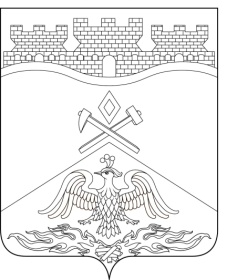 Ростовская  областьг о р о д   Ш а х т ы ГОРОДСКАЯ ДУМА             РЕШЕНИЕ № 702                   62-го заседания городской Думы города ШахтыПринято 28 июля 2020 годаО принятии мер, направленных на поддержку собственников земельных участковС целью обеспечения социальной стабильности и устойчивого развития экономики муниципального образования «Город Шахты» в условиях распространения коронавирусной инфекции (COVID-2019), в соответствии с главой 1 части I, главой 31 части II Налогового кодекса Российской Федерации, руководствуясь распоряжением Губернатора Ростовской области от 08.07.2020 №146 «О внесении изменений в распоряжение Губернатора Ростовской области от 02.04.2020 №69», городская Дума города ШахтыРЕШИЛА:Освободить от уплаты земельного налога и авансовых платежей по этому налогу:1) за период владения объектом налогообложения с 1 апреля по 30 сентября 2020 собственников гостиниц и иных имущественных комплексов, используемых для временного размещения и обеспечения временного проживания физических лиц, осуществляющих деятельность по коду вида экономической деятельности 55 «Деятельность по предоставлению мест для временного проживания», информация о которых содержится в Едином государственном реестре юридических лиц либо Едином государственном реестре индивидуальных предпринимателей по состоянию на 1 марта 2020, в отношении земельного участка на котором расположены гостиницы и иные имущественные комплексы, используемые для временного размещения и обеспечения временного проживания физических лиц;2) за период владения объектом налогообложения с 1 апреля по 30 сентября 2020 собственников  земельных участков, на которых расположены торговые и торгово-развлекательные центры (комплексы) – объекты капитального строительства, общей площадью свыше 5000кв.м., используемые для размещения одной или нескольких организаций, осуществляющих продажу товаров и (или) оказание услуг, предоставивших отсрочку уплаты арендной платы и (или)  уменьшение размера арендной платы по договорам аренды объектов недвижимого имущества в указанном торговом, торгово-развлекательном центре (комплексе), которые заключены до принятия распоряжения Губернатора Ростовской области от 16.03.2020 №43 «О введении режима повышенной готовности на территории Ростовской области и мерах по предотвращению распространения новой коронавирусной инфекции (2019-nCoV)».Заявления налогоплательщиков о предоставлении налоговых льгот подаются в порядке, установленном Налоговым кодексом Российской Федерации. Налогоплательщик, указанный в подпункте 2 пункта 1 настоящего решения, к заявлению обязан приложить следующие документы:- копии договоров аренды объектов недвижимого имущества в торговом, торгово-развлекательном центре (комплексе), которые заключены до принятия распоряжения Губернатора Ростовской области от 16.03.2020 №43 «О введении режима повышенной готовности на территории Ростовской области и мерах по предотвращению распространения новой коронавирусной инфекции (2019-nCoV)»;- копии соглашений о предоставлении отсрочки уплаты арендной платы и (или)  об уменьшении размера арендной платы по договорам аренды объектов недвижимого имущества в торговом, торгово-развлекательном центре (комплексе), заключенным до принятия распоряжения Губернатора Ростовской области от 16.03.2020 №43 «О введении режима повышенной готовности на территории Ростовской области и мерах по предотвращению распространения новой коронавирусной инфекции (2019-nCoV)».Настоящее решение вступает в силу со дня официального опубликования, подлежит размещению на официальном сайте Администрации города Шахты в сети «Интернет».Контроль за исполнением настоящего решения возложить на заместителя главы Администрации города Шахты Д.А. Дедученко и комитет по бюджету городской Думы города Шахты.Разослано: Управлению региональной и муниципальной политики Правительства РО, Администрации г.Шахты, МИФИН России № 12 по г.Шахты, прокуратуре, СМИ, дело.Председатель городской Думы – глава города Шахты		28 июля 2020 года                   И. Жукова